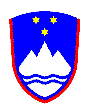 REPUBBLIKA DI SLOVENIAUNITÀ AMMINISTRATIVA PIRANONumero:  021-16/2021-18Data:       1.12.2021In virtù dell’art. 319 della Legge sul procedimento amministrativo generale (Gazz. Uff. RS n. 24/06 – TCU, 126/07, 65/08, 8/10, 82/13, 175/20 – ZIUOPDVE), si rende pubblico l’elenco dei pubblici ufficiali autorizzati a deliberare in merito a questioni amministrative ed a condurre i procedimenti che precedono l’emanazione del provvedimento amministrativo. ELENCO DEI PUBBLICI UFFICIALI AUTORIZZATI A CONDURRE E DELIBERARE IN MERITO AI PROCEDIMENTI AMMINISTRATIVI Bojan ŽibernanačelnikPubblico ufficialeCaricaSfera dei poteri Bojan ŽibernaCapounitàConduce e delibera in merito a tutti i procedimenti amministrativi di pertinenza dell 'unità amministrativa Pirano1. DIPARTIMENTO AFFARI AMMINISTRATIVI INTERNI Mirjam ZoreCapo dipartimento Conduce e delibera in merito a tutte le questioni amministrative di pertinenza del dipartimentoMagda KrajncConsulente superiore IIConduce e delibera in merito a procedimenti amministrativi esigenti, e conduce i procedimenti amministrativi più complessi che precedono l'emanazione del provvedimento amministrativoZoran MarkovićConsulente IConduce e delibera in merito a procedimenti amministrativi non esigenti, e conduce procedimenti amministrativi complessi che precedono l'emanazione del provvedimento amministrativoLilijana Jug ZalesjakConsulente IConduce e delibera in merito a procedimenti amministrativi non esigenti, e conduce procedimenti amministrativi complessi che precedono l'emanazione del provvedimento amministrativoSara RadinConsulente IConduce e delibera in merito a procedimenti amministrativi non esigenti, e conduce procedimenti amministrativi complessi che precedono l'emanazione del provvedimento amministrativoUrška StaničConsulente IIIConduce e delibera in merito a procedimenti amministrativi non esigenti, e conduce procedimenti amministrativi complessi che precedono l'emanazione del provvedimento amministrativoPetra ZaroConsulente IIIConduce e delibera in merito a procedimenti amministrativi non esigenti, e conduce procedimenti amministrativi complessi che precedono l'emanazione del provvedimento amministrativoBarbara DolencResponsabile IConduce e delibera in merito a procedimenti amministrativi non esigentiMateja ZafredResponsabile IIIConduce e delibera in merito a procedimenti amministrativi non esigentiLaura BenedettiResponsabile IIConduce e delibera in merito a procedimenti amministrativi non esigenti2. DIPARTIMENTO BENI AMBIENTALINevija Rupnik FeranConsulente superiore IConduce e delibera in merito a procedimenti amministrativi esigenti, e conduce i procedimenti amministrativi più complessi che precedono l'emanazione del provvedimento amministrativoMitja UdovičConsulente superiore IIConduce e delibera in merito a procedimenti amministrativi esigenti, e conduce i procedimenti amministrativi più complessi che precedono l'emanazione del provvedimento amministrativoLara BenčičConsulente superiore IConduce e delibera in merito a procedimenti amministrativi esigenti, e conduce i procedimenti amministrativi più complessi che precedono l'emanazione del provvedimento amministrativoBoštjan TomićConsulente superiore IIIConduce e delibera in merito a procedimenti amministrativi esigenti, e conduce i procedimenti amministrativi più complessi che precedono l'emanazione del provvedimento amministrativoSonja PalčičConsulente IConduce e delibera in merito a procedimenti amministrativi non esigenti, e conduce procedimenti amministrativi complessi che precedono l'emanazione del provvedimento amministrativo3. DIPARTIMENTOAMMINISTRAZIONEGENERALE E AFFARICOMUNIMateja Minić DebernardiCapo dipartimentoConduce e delibera in merito a tutte le questioni amministrative di pertinenza del dipartimentoSandra DodigConsulente superiore IIIConduce e delibera in merito a procedimenti amministrativi esigenti, e conduce i procedimenti amministrativi più complessi che precedono l'emanazione del provvedimento amministrativoMaja MakličConsulente IConduce e delibera in merito a procedimenti amministrativi non esigenti, e conduce procedimenti amministrativi complessi che precedono l'emanazione del provvedimento amministrativoSlavica ŠorgoConsulente IConduce e delibera in merito a procedimenti amministrativi non esigenti, e conduce procedimenti amministrativi complessi che precedono l'emanazione del provvedimento amministrativoDavorina ŽilavecConsulente IConduce e delibera in merito a procedimenti amministrativi non esigenti, e conduce procedimenti amministrativi complessi che precedono l'emanazione del provvedimento amministrativo